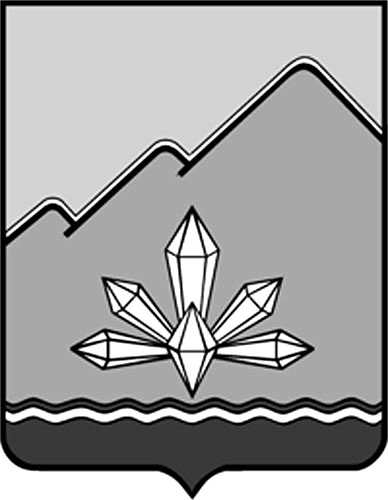 ФИНАНСОВОЕ УПРАВЛЕНИЕ АДМИНИСТРАЦИИ ДАЛЬНЕГОРСКОГО ГОРОДСКОГО ОКРУГА ПРИМОРСКОГО КРАЯПОЯСНИТЕЛЬНАЯ ЗАПИСКАк проекту решения Думы Дальнегорского городского округа о внесении изменений в решение о бюджете Дальнегорского городского округа на 2021 год и плановый период 2022 и 2023 годовНа основании статьи 28 Устава Дальнегорского городского округа, Положения «О бюджетном процессе в Дальнегорском городском округе» Глава Дальнегорского городского округа направляет на рассмотрение Думы Дальнегорского городского округа проект решения «О внесении изменений в решение Думы Дальнегорского городского округа «О бюджете Дальнегорского городского округа на 2021 год и плановый период 2022 и 2023 годов» (далее – проект решения). С учетом предлагаемых изменений основные параметры бюджета ДГО:на 2021 год составят:– по доходам – 1 388 600 800,92 рублей, с увеличением к утвержденному объему доходов на 17 241 343,47 рублей (по утвержденному решению – 1 371 359 457,45 рублей).– по расходам –  1 451 009 423,76 рублей, с увеличением к утвержденному объему расходов на 34 378 703,37 рублей (по утвержденному решению – 1 416 630 720,39 рублей).– дефицит бюджета – 62 408 622,84 рублей, с увеличением к утвержденному объему расходов на 17 137 359,90 рублей (по утвержденному решению – 45 271 262,94 рублей).на 2022 год составят:– по доходам – 1 285 975 463,62 рублей, с уменьшением к утвержденному объему доходов на 183 847,17 рублей (по утвержденному решению – 1 286 159 310,79 рублей).– по расходам –  1 285 975 463,62 рублей, с уменьшением к утвержденному объему расходов на 183 847,17 рублей (по утвержденному решению – 1 286 159 310,79 рублей).– дефицит бюджета – 0,0 рублей.на 2023 год составят:– по доходам – 1 353 129 138,78 рублей, с уменьшением к утвержденному объему доходов на 271 391 049,84 рублей (по утвержденному решению – 1 624 520 188,62 рублей).– по расходам –  1 353 129 138,78 рублей, с меньшением к утвержденному объему расходов на 271 391 049,84 рублей (по утвержденному решению – 1 624 520 188,62 рублей).– дефицит бюджета – 0,0 рублей.Для внесения изменений в решение «О бюджете Дальнегорского городского округа на 2021 год и плановый период 2022 и 2023 годов» и рассмотрения проекта решения Думой Дальнегорского городского округа на очередном заседании имеются следующие основания:необходимость уточнения безвозмездных поступлений из краевого бюджета по доходам бюджета Дальнегорского городского округа; отражения в расходной части бюджета Дальнегорского городского округа целевых средств краевого бюджета;изменение доходной части бюджета за счет средств налоговых и неналоговых доходов местного бюджета;увеличение расходной части бюджета за счет средств местного бюджета;необходимость внесения изменений по расходам.Общая сумма доходов бюджета Дальнегорского городского округа на 2021 год и плановый период 2022 и 2023 годов увеличена, в том числе по:Увеличен объем расходов бюджета Дальнегорского городского округа в 2021 году и уменьшен объем расходов бюджета в плановом периоде 2022 и 2023 годов за счет целевых безвозмездных поступлений, из них:По предложениям главных распорядителей бюджетных средств в 2021 году увеличены расходы бюджета на сумму 17 253 461,90 рублей, в том числе:Кроме этого, проектом бюджета предусмотрено перераспределение бюджетных ассигнований по предложениям главных распорядителей бюджетных средств, в том числе: По предложению главного распорядителя бюджетных средств – администрации Дальнегорского городского округа:бюджетные ассигнования на 2021 год в сумме 351 562,50 руб., предусмотренные на мероприятия по уборке дорог, перераспределены на мероприятия по озеленению территорий (на проведение акарицидной (противоклещевой) обработки эпидемиологически значимых объектов на территории Дальнегорского городского округа) в связи с экономией, образовавшейся по причине выполнения большого объема работ по уборке автомобильных дорог МКУ «Обслуживающее учреждение»;бюджетные ассигнования на 2021 год в сумме 120 000,00 руб., предусмотренные МКУ «Обслуживающее учреждение», перераспределены между видами расходов;бюджетные ассигнования на 2022 год в сумме 6 250 000,00 руб., предусмотренные на мероприятия по обеспечению деятельности отдела «Благоустройство» МКУ «Обслуживающее учреждение», перераспределены на мероприятия по организации и содержанию мест захоронения (кладбищ) в связи с необходимостью разработки проектно-сметной документации для заключения муниципального контракта по созданию места захоронения (кладбища).По предложению главного распорядителя бюджетных средств – управления культуры, спорта и молодежной политики администрации Дальнегорского городского округа:бюджетные ассигнования на 2021 год в сумме 50 000,00 руб. перераспределены между видами расходов.По предложению главного распорядителя бюджетных средств – Контрольно-счетная палата Дальнегорского городского округа бюджетные ассигнования на содержание Контрольно-счетной палаты Дальнегорского городского округа в сумме 225 600,00 рублей перераспределены между целевыми статьями и видами расходов.Кроме того, предусмотрено перераспределение бюджетных ассигнований по главным распорядителям бюджетных средств с сохранением целей указанных расходов, в том числе:перераспределение бюджетных ассигнований между ГРБС – Управление образования администрации Дальнегорского городского округа и ГРБС – Управление муниципального имущества администрации Дальнегорского городского округа в сумме 2 000 000,00 рублей на осуществление государственных полномочий по обеспечению детей-сирот и детей, оставшихся без попечения родителей, лиц из числа детей-сирот и детей, оставшихся без попечения родителей, жилыми помещениями;перераспределение бюджетных ассигнований между ГРБС – Управление образования администрации Дальнегорского городского округа и ГРБС – Администрация Дальнегорского городского округа в сумме 883 295,00 рублей на мероприятия в области молодежной политики.	В связи с увеличением расходной части бюджета Дальнегорского городского округа дефицит бюджета на 2021 год составляет 62 408 622,84 рублей. Источником покрытия дефицита бюджета является остаток денежных средств на едином счете бюджета Дальнегорского городского округа по состоянию на 01.01.2021.	В связи с корректировкой расходов бюджета внесены следующие изменения в текстовую часть и соответствующие приложения к проекту решения:1. в пункте 12 увеличен объем бюджетных ассигнований муниципального дорожного фонда Дальнегорского городского округа на 2021 год на сумму 6 536 437,20 рублей.2. в связи с изменением размера бюджетных ассигнований, выделенных из краевого бюджета, и в связи с уточнением доли софинансирования местного бюджета в пункте 18 изменен объем бюджетных ассигнований на осуществление бюджетных инвестиций: на 2021 год объем бюджетных ассигнований увеличен на сумму 17 235 923,56 рублей, на 2022 год – увеличен на 5 972 431,83 рублей, на 2023 год – уменьшен на 271 670 223,17 рублей.3. в приложениях 3 и 4 внесены изменения по кодам бюджетной классификации Российской Федерации в соответствии с приказом Минфина РФ от 06.06.2019 № 85н (с учетом изменений и дополнений).5. в приложениях 1, 3, 4, 6, 7, 8, 9, 10 отражены изменения по ранее указанным основаниям.	Предложенная корректировка бюджета Дальнегорского городского округа на 2021 год и плановый период соответствует требованиям Бюджетного кодекса Российской Федерации и Положению «О бюджетном процессе в Дальнегорском городском округе».Начальник финансового управления                                                                                                                           Г.П. Пинская2021 год2022 год2023 годбезвозмездным поступлениям – всего,+17 125 241,47-183 847,17-271 391 049,84в том числе,субсидиям – всего,+17 029 468,47-183 847,17-271 391 049,84в том числе,на обеспечение мероприятий по переселению граждан из аварийного жилищного фонда, в том числе переселению граждан из аварийного жилищного фонда с учетом необходимости развития малоэтажного жилищного строительства, за счет средств, поступивших от государственной корпорации - Фонда содействия реформированию жилищно-коммунального хозяйства+12 609 113,290,000,00Основание: Закон Приморского края от 25.02.2021 № 998-КЗ, уведомление о предоставлении субсидии, субвенции, иного межбюджетного трансферта, имеющего целевое назначение от 01.03.2021 № 1379на обеспечение мероприятий по переселению граждан из аварийного жилищного фонда, в том числе переселению граждан из аварийного жилищного фонда с учетом необходимости развития малоэтажного жилищного строительства, за счет средств бюджетов-246 736,77-277 568,170,00Основание: Закон Приморского края от 25.02.2021 № 998-КЗ, уведомление о предоставлении субсидии, субвенции, иного межбюджетного трансферта, имеющего целевое назначение от 01.03.2021 № 1400на строительство и реконструкцию (модернизацию) объектов питьевого водоснабжения0,000,00-271 670 223,17Основание: Закон Приморского края от 21.12.2020 № 969-КЗ, уведомление о предоставлении субсидии, субвенции, иного межбюджетного трансферта, имеющего целевое назначение от 01.02.2021 № 1344на реализацию мероприятий по обеспечению жильем молодых семей+274 491,00+93 721,00+279 173,33Основание: Закон Приморского края от 25.02.2021 № 998-КЗ, уведомление о предоставлении субсидии, субвенции, иного межбюджетного трансферта, имеющего целевое назначение от 03.03.2021 № 1447на проектирование, строительство, капитальный ремонт и ремонт подъездных автомобильных дорог, проездов к земельным участкам, предоставленным (предоставляемым) на бесплатной основе гражданам, имеющим трех и более детей, и гражданам, имеющим двух детей, а также молодым семьям за счет дорожного фонда Приморского края+4 392 600,950,000,00Основание: Закон Приморского края от 25.02.2021 № 998-КЗ, уведомление о предоставлении субсидии, субвенции, иного межбюджетного трансферта, имеющего целевое назначение от 02.03.2021 № 1431субвенциям – всего,+95 773,000,000,00в том числе,на государственную регистрацию актов гражданского состояния+95 773,000,000,00Основание: Закон Приморского края от 25.02.2021 № 998-КЗ, уведомление о предоставлении субсидии, субвенции, иного межбюджетного трансферта, имеющего целевое назначение от 04.03.2021 № 1483налоговые и неналоговые доходы – всего,116 102,000,000,00в том числе,государственная пошлина +100 000,000,000,00Основание: прогноз главного администратора доходов бюджета – Управление муниципального имущества администрации ДГОштрафы, санкции, возмещение ущерба+16 100,000,000,00Основание: прогнозы главных администраторов доходов бюджета – Управление образования администрации ДГО, Администрация ДГО2021 год2022 год2023 годВсего,в том числе:+17 125 241,47-183 847,17-271 391 049,84По главному распорядителю бюджетных средств – администрация Дальнегорского городского округа – всего,+17 125 241,47-183 847,17-271 391 049,84в том числе,на строительство и реконструкцию (модернизацию) объектов питьевого водоснабжения0,000,00-271 670 223,17на обеспечение мероприятий по переселению граждан из аварийного жилищного фонда, в том числе переселению граждан из аварийного жилищного фонда с учетом необходимости развития малоэтажного жилищного строительства, за счет средств, поступивших от государственной корпорации - Фонда содействия реформированию жилищно-коммунального хозяйства+12 609 113,290,000,00на обеспечение мероприятий по переселению граждан из аварийного жилищного фонда, в том числе переселению граждан из аварийного жилищного фонда с учетом необходимости развития малоэтажного жилищного строительства, за счет средств бюджетов-246 736,77-277 568,170,00на социальные выплаты молодым семьям для приобретения (строительства) стандартного жилья+274 491,00+93 721,00+279 173,33расходы на проектирование, строительство, капитальный ремонт и ремонт подъездных автомобильных дорог, проездов к земельным участкам, предоставленным (предоставляемым) на бесплатной основе гражданам, имеющим трех и более детей, и гражданам, имеющим двух детей, а также молодым семьям, осуществляемые на условиях софинансирования за счет средств краевого бюджета +4 392 600,950,000,00расходы на осуществление переданных полномочий Российской Федерации по государственной регистрации актов гражданского состояния+95 773,000,000,00По главному распорядителю бюджетных средств – финансовое управление администрации Дальнегорского городского округа – всего,+193 000,00в том числе,на обеспечение деятельности финансового управления администрации ДГО+193 000,00переход на технологическую платформу финансово-экономичестких проектов "Проект-СМАРТ Про"По главному распорядителю бюджетных средств – администрация Дальнегорского городского округа – всего,+13 791 497,40в том числе,на обеспечение деятельности администрации ДГО +1 756 088,00в том числе:623 712,00 рублей на содержание главного специалиста 1 разряда отдела экономики и поддержки предпринимательства во исполнение рекомендаций Правительства Приморского края по организации работы муниципального проектного офиса; 283 633,00 рублей на обеспечение 4 единиц сотрудников компьютерной и оргтехникой; 320 000,00 рублей на приобретение и установку дверей в кабинетах Главы ДГО и первого заместителя главы администрации ДГО; 528 743,00 рублей на подключение рабочих мест к информационно-аналитической системе Ситуационного центра Губернатора Приморского края, а также для осуществления электронного межведомственного взаимодействия с использованием РСМЭД "Практика".на проектирование, строительство, капитальный ремонт и ремонт подъездных автомобильных дорог, проездов к земельным участкам, предоставленным (предоставляемым) на бесплатной основе гражданам, имеющим трех и более детей, и гражданам, имеющим двух детей, а также молодым семьям, осуществляемые на условиях софинансирования-23 615,80уточнение доли софинансирования местного бюджетастроительство подъездных автомобильных дорог, проездов к земельным участкам, предоставленным (предоставляемым) на бесплатной основе гражданам, имеющим трех и более детей, и гражданам, имеющим двух детей, а также молодым семьям +2 488 711,52на разработку проектно-сметной документации по ул. Лесная, ул. Ильченко, ул. Крайняя, ул. Цветнаяна обеспечение мероприятий по переселению граждан из аварийного жилищного фонда, в том числе переселению граждан из аварийного жилищного фонда с учетом необходимости развития малоэтажного жилищного строительства за счет средств местного бюджета+11 804,54уточнение доли софинансирования местного бюджетана реализацию проекта инициативного бюджетирования по направлению «Твой проект» «Асфальтированный проезд к многоквартирному жилому дому по адресу: г. Дальнегорск, ул. 1-ая Советская, д.22» на условиях софинансирования+30 303,03доля софинансирования местного бюджета на создание контейнерных площадок, для установки контейнеров для накопления твердых коммунальных отходов+473 536,80на обустройство мест и конструкций контейнерных площадокпроведение выборов и референдумов+752 761,64на подготовку и проведение дополнительных выборов депутатов Думы Дальнегорского городского округана обеспечение деятельности МКУ «Обслуживающее учреждение»+913 344,00на обеспечение охраны лагеря "Дружба"на обеспечение деятельности отдела «Благоустройство» МКУ «Обслуживающее учреждение»+6 505 268,67в том числе:1 600 677,67 рублей на восстановление расходов по ГСМ в связи с перераспределением ассигнований на оплату тепловой и электрической энергии по зданию детского сада, по ул. Осипенко, 22;2 725 011,00 рублей на консервацию объектов недвижимости муниципального имущества; 2 179 580,00 рублей на выполнение мероприятий муниципальной программы «Развитие, содержание улично-дорожной сети и благоустройство Дальнегорского городского округа» По главному распорядителю бюджетных средств – управление культуры, спорта и молодежной политики администрации Дальнегорского городского округа – всего,+3 393 124,50в том числе,на обеспечение деятельности муниципальных бюджетных учреждений - на иные цели+2 332 518,44в том числе:1 409 783,00 рублей на текущий ремонт кровли и водосточной системы здания МБУ ДКХ;59 520,00 рублей на проведение общегородских мероприятий МБУ ДК "Горняк";600 000,00 рублей на приобретение театральных кресел МБУ ЦКиД "Бриз";119 000,00 рублей на проведение общегородских мероприятий МБУ КСЦ "Полиметалл";144 215,44 рублей на замену батарей, труб ГВС, оконных блоков на пластивовые конструкции в библиотеке-филиале №5 с.Краснореченскийорганизация и проведение мероприятий в рамках Всероссийского физкультурно-спортивного комплекса "Готов к труду и обороне" (ГТО)+450 000,00на обеспечение выезда команд ДГО для участия в краевых фестивалях ГТОна мероприятия в области физической культуры и массового спорта+550 000,00на участие в краевых спортивных мероприятияхна реализацию проекта инициативного бюджетирования по направлению «Твой проект» «Экстрим для молодежи (скейт-парк)» на условиях софинансирования+30 303,03доля софинансирования местного бюджетана реализацию проекта инициативного бюджетирования по направлению «Твой проект» «Благоустройство территории городской лыжной трассы Ключ «Резаный»» на условиях софинансирования+30 303,03доля софинансирования местного бюджетаПо главному распорядителю бюджетных средств – управление муниципального имущества администрации Дальнегорского городского округа – всего,+759 135,00в том числе,на осуществление функций по управлению и распоряжению муниципальной собственностью Дальнегорского городского округа+759 135,00в том числе:500 000,00 рублей на техническую оценку зданий и сооружений лагеря "Дружба" на предмет дальнейшей пригодности к эксплуатации;224 000,00 рублей на техническую оценку здания "Нептуна", расположенного в с. Каменка, на предмет дальнейшей пригодности к эксплуатации;35 135,00 рублей на составление локально-сметных расчетов для выполнения работ по консервации 11 объектов